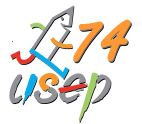 PASSE-MONTAGNE  mercredi 29 mai 2024PRÉSENTATION GENERALEAu départ de Sixt (école) et jusqu’à l’arrivée à Morillon (en amont du Lac Bleu) chaque équipe mixte de 4 enfants part à la quête d’indices au fil d’épreuves sportives afin de résoudre une énigme sur le thème des jeux olympiques et paralympiques 2024.La qualité de la réussite de chacune des épreuves leur permet d’obtenir plus ou moins d’indices nécessaires à la résolution de l’énigmePrincipe établi : à l’arrivée, toutes les équipes ne seront pas forcément victorieuses de l’énigme, mais le fait d’arriver au bout du parcours apporte un sentiment de réussite collective. La couleur du brevet obtenu (OR – ARGENT – BRONZE) sera donnée en fonction du nombre d'indices récupérés tout au long du parcours. Valeurs essentielles que les enfants doivent s’approprier :-    La solidaritéL’autonomieLa responsabilitéEdition 2024 : Enigme et carnet de route sur le thème des Jeux Olympiques et ParalympiquesINFORMATIONS GÉNÉRALESNOTRE 1er DEFI : « REALISER LE PARCOURS EN EQUIPE SOLIDAIRE » :Les équipes participent en AUTONOMIE TOTALE et s’engagent à respecter le jalonnage pour permettre à chaque équipe de vivre pleinement la rencontre.NOTRE 2ème DEFI : « S’ALIMENTER DE FAÇON ADAPTÉE SANS ABUS NI DÉSÉQUILIBRE »
NOTRE 3ème DÉFI : « LIMITER NOTRE EMPREINTE SUR CET ESPACE » :	Rappeler à tous les enfants qu'ils devront respecter l'environnement et, en particulier, laisser tous les lieux utilisés le plus propre possible ; l'utilisation des poubelles doit être systématique pour les papiers et les déchets de toutes sortes. Aux points de ravitaillement, le tri sélectif sera en place, il n’y aura pas de verres jetables, chaque enfant pourra remplir sa gourde.Aucun adulte ne doit SUIVRE les enfants pendant l’épreuveL’autonomie de l’équipe est un principe à respecter.SÉCURITE 
	Elle sera assurée tout au long du parcours par l'organisation mais vous devez donner une consigne générale valable dans tous les lieux :
	« Les enfants ne doivent jamais s'approcher du Giffre ni d'aucun ruisseau ou plan d'eau » Les équipes ne doivent jamais se séparer, les enfants doivent rester ensemble. Sauf en cas d'accident sérieux. Dans ce cas, un enfant reste avec le blessé et les deux autres continuent jusqu'à trouver des adultes et alerter	Le casque de VTT sera porté tout au long du cheminement. Les vélos auront été vérifiés préalablement à l’école. Une maîtrise à minima du vélo est nécessaire pour effectuer les 10 kms de ce parcours. Des séances scolaires ou extra-scolaires pour améliorer cette maîtrise des participants sont conseillées.AIDE AU DEROULEMENT DE L’ÉPREUVE	Chaque association met à disposition de l’organisation au moins 1 personne disponible et dégagée de la gestion des participants, afin d’assurer l’aide logistique. La feuille d’engagement en ligne sur Site USEP 74 est transmise au président du secteur avec les noms de ces personnes.	Ces personnes doivent se faire connaître auprès du président de son secteur afin de faciliter l’organisation.	A défaut, la personne se fera connaître au plus tard sur le site de départ à Sixt auprès de Mireille BERUARDou à la dépose des VTT, auprès de Gilles SEGAY         ANNULATION DE L'ÉPREUVE :
	L'épreuve sera maintenue même en cas de  temps incertain ou de bruine. Dans ce cas, prévoir un change complet à laisser dans les véhicules.
	Pas de  report cette année mais une annulation reste possible. Une décision sera prise la veille, le mardi 28 mai à 13 h.  En cas de temps incertain, consulter le site Internet www.usep74.org ou téléphoner le mardi après 13 h au siège du Comité Départemental USEP :04.50.52.30.06. Un message signalera l’annulation ou le maintien, l'absence de message signifiera le maintien de l'épreuve.TACHES DES ACCOMPAGNATEURSAvant de se rendre au départ, les accompagnateurs auront à effectuer les opérations suivantes : Dépose des VTT (bulle n°1 de la carte)
	Pour les véhicules légers avec porte vélos et fourgonnettes : Les VTT seront déposés entre SAMOENS et SIXT au lieu-dit  « Balme dessous ». Prendre la direction des CAVES DES AFFINEURS SAVOYARDS, dont nous utilisons le parking, à titre gracieux depuis 20 ans pour cette dépose des VTT. La petite route d’accès (depuis le D 907) traverse la ferme de la famille CASSINA dont nous utilisons le champ pour stocker les 500 VTT chaque année. Vitesse limitée à  30 Km/h.Respectons l’activité de ces acteurs de l’économie locale qui ont contribué à la réussite de toutes nos éditions depuis 1996.Pour les cars, et tous les véhicules avec remorques : stationnement au lieu dit LE PERRET au carrefour de la D907 et de la voie communale de Balme dessous. Les VTT seront transférés par l’équipe présente sur place dès 8 h sur un petit camion qui les acheminera au parking de la société des Affineurs savoyards.ATTENTION : ce parking n’est plus accessible aux cars et véhicules avec remorque.Pendant la dépose, il est impératif que les enfants restent à l'intérieur des véhicules.2. Dépose des concurrents (bulle n°2 de la carte) :
	Les concurrents seront déposés à SIXT sur la place de l'ancienne gare où les véhicules stationneront. Le départ se fera dans la cour de l'école de Sixt. Les équipes qui se lanceront dans l'aventure auront alors à suivre le balisage de l’épreuve.Après le départ de l'équipe, les accompagnateurs se rendront sur le site d'arrivée de MORILLON (bulle n°3 de la carte) dans un délai d'environ 3h afin d'y récupérer l’équipe et les vélos en fin d’épreuve.
HORAIRES DE DÉPART :
	Afin d'éviter autant que possible les bouchons sur l'épreuve, les heures de départ seront échelonnées entre 8h30 et 12h30. Vous trouverez votre heure de départ sur la liste prévue à cet effet. Cette liste vous sera communiquée quelques jours avant l’épreuve soit par mail soit sur le site USEP 74 : www.usep74.orgL’heure indiquée est celle du départ sur l'épreuve ; il faudra donc prévoir d'arriver un peu avant. Compter le temps de dépose des vélos, le temps de l’installation des dossards.L’USEP et l’Éducation à la SANTÉ :	Activités physiques, nutrition, hygiène et sommeil.	Il s’agit de permettre à l’enfant de :comprendre le fonctionnement de son corpsd’avoir une pratique régulière et équilibréevivre et verbaliser des sensations et des émotions liées à l’activité motrice.Pour aider les enfants à faire des choix alimentaires pertinents, nous leur proposerons la mise en place de 3 points de RAVITAILLEMENT  répartis tout au long du parcours avec ;pain et chocolattomme localepommesbiscuitsde l’eau.Dans les sacs :les « en cas » sont donc inutiles et déconseillés, il n’y aura pas de pique nique, mais une gourde sera nécessaire et pourra être remplie à chaque ravitaillement.En fonction de l’heure de départ de l'équipe, les enfants pourront prendre un léger en-cas   avant  le départ.De façon à garantir la fluidité de l'épreuve, nous demandons qu'aucune équipe ne parte avec son pique-nique dans le sac.ÉQUIPEMENT MATERIEL (à prévoir)PAR ENFANTUn petit sac à dos contenant :un vêtement de pluiedes vêtements de rechangeune petite servietteune gourde2. Un casque de vélo  avec numéro visible à l’avant  qui sera porté tout au long de l’épreuve3. Un VTT en bon état de marche (freins, pneus, chaîne …) muni de sa plaque rigide, en bristol ou plastifié (voir modèle ci-dessous). Le numéro est le même pour les 4 équipiers 
 4. Une étiquette collé sur le devant du casque avec au feutre noir et en gros caractères :numéro de l’équipe (le même pour les 4 équipiers)PAR ÉQUIPE1. Un zip (type ski) pour attacher la feuille de route (donnée au départ)	2. 2 crayons à papierDÉROULEMENT POUR LES ENFANTSTOUT AU LONG DU DEROULEMENT LES ENFANTS GARDERONT LEUR CASQUEDépart de SIXT (déplacement à pied) Epreuve d’escalade aux Tines pour2 enfants et franchissement pour les 2 autres enfants. (franchissent de type slackline installé au lac aux dames) Passage à pied dans les anciennes Gorges des Tines Récupération des VTT et Randonnée à véloBase de Loisirs de Samoëns : 3 épreuves (ordre aléatoire en fonction de la répartition des équipes)- épreuve de Tir à l’arc- Epreuve d’Orientation : sur la base de Samoëns ; parcours jalonné (main courante) - franchissement sur sangle Epreuve de VTT Trial (2 niveaux de difficulté au choix)VTT Randonnée jusqu’à Morillon (arrivée en Amont de la Base de Loisirs du Lac Bleu)LORS DE CHAQUE EPREUVE: les enfants récupèrent et notent sur leur carnet de route les mots figurant sur les indices obtenus. Bien lire la fiche : Comment résoudre l’énigme Passe Montagne… ?A l’ARRIVÉE:CHAQUE ÉQUIPErésout l’énigme,remet sa feuille de route à la table d’arrivée,assemble sa pièce de puzzlerécupère ses brevets USEP – PASSE MONTAGNECHAQUE ACCOMPAGNATEURrécupère les enfantsrécupère les vélosRAPPEL : nous nous sommes engagés à ce qu’il n’y ait AUCUN VELO sur la base de MORILLON (autour du lac). Merci de faire respecter avec nous cet engagement. PASSE-MONTAGNEmercredi 29 mai 2024Retour au président de secteur pour le 17 mai 2024ENGAGEMENTSL’école ……………………………………………………... représentée par …………………………………………..Souhaite inscrire : ……………..  Équipes mixtesEt déclare pour les adultes et les enfants concernés 	avoir pris connaissance du dossier présent sur le site Internet 	ne présenter que des équipes de 4 enfants  	avoir vérifié les vélos de chaque enfant (pneus, chaîne, freins) 	avoir préparé et placé les dossards et les plaques des vélos	mettre à la disposition de l’organisation au moins 1 personne indépendante du transport et de la prise en charge des enfants.L’équipe d’organisation vous remercie par avance de votre aide précieuseORARGENTBRONZE19 – 18 – 17 indices récupérés16 – 15 – 14 indices récupérés13 – 12 - 11 indices récupérésNom  Prénom 